Mathology Grade 1 Correlation – Alberta 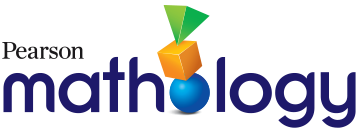 Data Management Cluster 1: Data ManagementOrganizing Idea: Statistics: The science of collecting, analyzing, visualizing, and interpreting data can inform understanding and decision making.Guiding Question: How can data be used to answer questions about the world?Learning Outcome: Students investigate and represent data.Guiding Question: How can data be used to answer questions about the world?Learning Outcome: Students investigate and represent data.Guiding Question: How can data be used to answer questions about the world?Learning Outcome: Students investigate and represent data.Guiding Question: How can data be used to answer questions about the world?Learning Outcome: Students investigate and represent data.Guiding Question: How can data be used to answer questions about the world?Learning Outcome: Students investigate and represent data.KnowledgeUnderstandingSkills & ProceduresGrade 1 MathologyMathology Little BooksData can be collected information.Data can be answers to questions.Share wonderings about people, things, events, or experiences.Data Management Cluster 1: Data Management3: Data in Our WorldGraph It!Data can be collected information.Data can be answers to questions.Gather data by sharing answers to questions.Data Management Cluster 1: Data Management1: Making Concrete Graphs2: Making PictographsGraph It!A graph is a visual representation of data.

A graph can represent data by using objects, pictures, or numbers.Data can be represented in a graph.Collaborate to construct a concrete graph using data collected in the learning environment.Data Management Cluster 1: Data Management1: Making Concrete Graphs4: ConsolidationGraph It!A graph is a visual representation of data.

A graph can represent data by using objects, pictures, or numbers.Data can be represented in a graph.Create a pictograph from a concrete graph.Data Management Cluster 1: Data Management2: Making Pictographs4: ConsolidationGraph It!